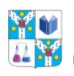 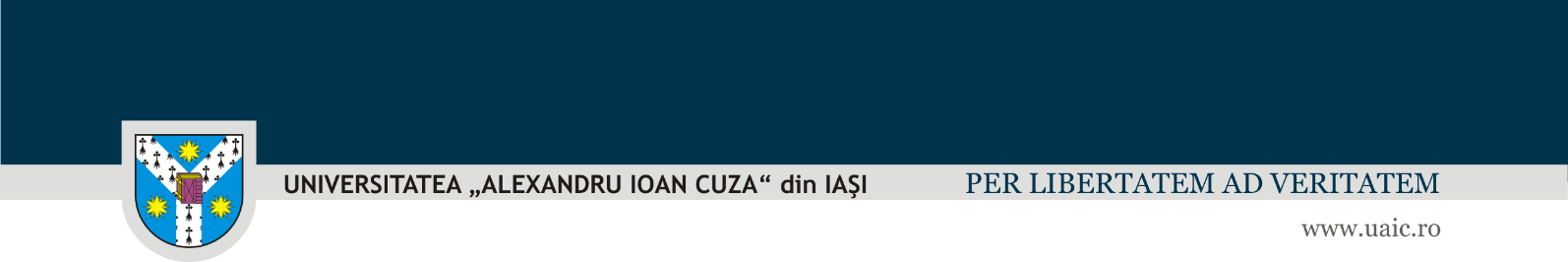 Iași, 10 martie 2022Stimată Doamnă/ Stimate Domn,Institutul de Cercetări Interdisciplinare organizează în data de 25 martie 2022, în Sala Ferdinand, începând cu ora 10, o sesiune de prezentare a proiectelor de cercetare aflate în derulare în Institut. Activitățile de cercetare desfășurate în cadrul Institutului de Cercetări Interdisciplinare oferă cadrul promovării unui climat organizațional favorabil colaborării și cooperării. În acest context, vă invităm să participați la acest eveniment care are ca scop perfecționarea personalului de cercetare în domeniul coordonării și implementării proiectelor de cercetare.Evenimentul este organizat în cadrul proiectului de dezvoltare instituțională – proiect de finanțare a excelenței în CDI (PDI-PFE), cu titlul Susținerea competitivității în cercetare-dezvoltare și inovare prin dezvoltarea capacității instituționale a Universității ”Alexandru Ioan Cuza” din Iași.Cu speranța că veți putea onora invitația noastră, vă transmitem atașat agenda evenimentului programat a se desfășura pe data de 25 martie a.c., în Sala Ferdinand, corpul A al Universității Alexandru Ioan Cuza din Iași, în intervalul orar 10.00-12.00.Pentru o bună organizare a evenimentului, vă rugăm să completați Formularul de înscriere atașat și să-l trimiteți până pe 24 martie a.c. la adresa de email: diana.lina@uaic.ro.Cu aleasă considerație,Prof. Univ. Dr. Ionel Mangalagiu,Directorul proiectuluiSusținerea competitivității în cercetare-dezvoltare și inovare prin dezvoltarea capacității instituționale a Universității ”Alexandru Ioan Cuza” din Iași“Acest proiect este finanțat de Ministerul Cercetării, Inovării și Digitalizării prin Programul 1 – Dezvoltarea sistemului național de cercetare-dezvoltare, Subprogram 1.2 – Performanță instituțională- Proiecte de finanțare a excelenței în CDI, Contract nr.11PFE/30.12.2021”